                        Паспорт продукта        Е 800                                                                                                     Универсальный цепной привод с привлекательным дизайном  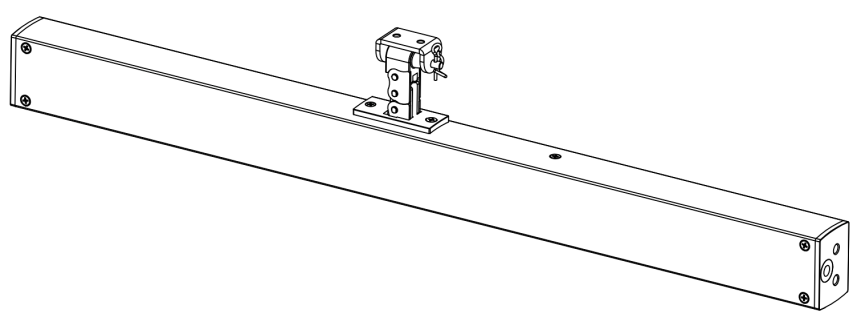                                                                        * общий вес ограничен возможностями навесов и зависит от данных, предоставленных производителем профилей.                         Описание продуктаОписание продуктаОписание продуктаОписание продуктаЦепной привод GEZE Е 800 предназначен для использования в качестве электрического устройств открывания оконных створок при проветривании и в качестве исполнительного механизма в системах дымоудаления, работающих на принципе естественной вентиляцииЦепной привод GEZE Е 800 предназначен для использования в качестве электрического устройств открывания оконных створок при проветривании и в качестве исполнительного механизма в системах дымоудаления, работающих на принципе естественной вентиляцииЦепной привод GEZE Е 800 предназначен для использования в качестве электрического устройств открывания оконных створок при проветривании и в качестве исполнительного механизма в системах дымоудаления, работающих на принципе естественной вентиляцииЦепной привод GEZE Е 800 предназначен для использования в качестве электрического устройств открывания оконных створок при проветривании и в качестве исполнительного механизма в системах дымоудаления, работающих на принципе естественной вентиляцииОбласть примененияОбласть примененияОбласть примененияОбласть примененияПривод GEZE Е 800 имеет широкий спектр применения за счет возможности изменения параметров, например, длины хода и скорости открывания. Тонкие и изящные цепные приводы прекрасно вписываются в дизайн фасадов. Ход привода плавно регулируется (варианты длины хода 300, 400, 500 мм). Для режимов вентиляции, а также дымо- и теплоотвода (RWA) могут быть заданы различные скорости. Возможность синхронизации обеспечивает слаженную работу до 8 приводов также на больших и тяжелых окнах без внешнего устройства управления. Привод GEZE Е 800 имеет широкий спектр применения за счет возможности изменения параметров, например, длины хода и скорости открывания. Тонкие и изящные цепные приводы прекрасно вписываются в дизайн фасадов. Ход привода плавно регулируется (варианты длины хода 300, 400, 500 мм). Для режимов вентиляции, а также дымо- и теплоотвода (RWA) могут быть заданы различные скорости. Возможность синхронизации обеспечивает слаженную работу до 8 приводов также на больших и тяжелых окнах без внешнего устройства управления. Привод GEZE Е 800 имеет широкий спектр применения за счет возможности изменения параметров, например, длины хода и скорости открывания. Тонкие и изящные цепные приводы прекрасно вписываются в дизайн фасадов. Ход привода плавно регулируется (варианты длины хода 300, 400, 500 мм). Для режимов вентиляции, а также дымо- и теплоотвода (RWA) могут быть заданы различные скорости. Возможность синхронизации обеспечивает слаженную работу до 8 приводов также на больших и тяжелых окнах без внешнего устройства управления. Привод GEZE Е 800 имеет широкий спектр применения за счет возможности изменения параметров, например, длины хода и скорости открывания. Тонкие и изящные цепные приводы прекрасно вписываются в дизайн фасадов. Ход привода плавно регулируется (варианты длины хода 300, 400, 500 мм). Для режимов вентиляции, а также дымо- и теплоотвода (RWA) могут быть заданы различные скорости. Возможность синхронизации обеспечивает слаженную работу до 8 приводов также на больших и тяжелых окнах без внешнего устройства управления. 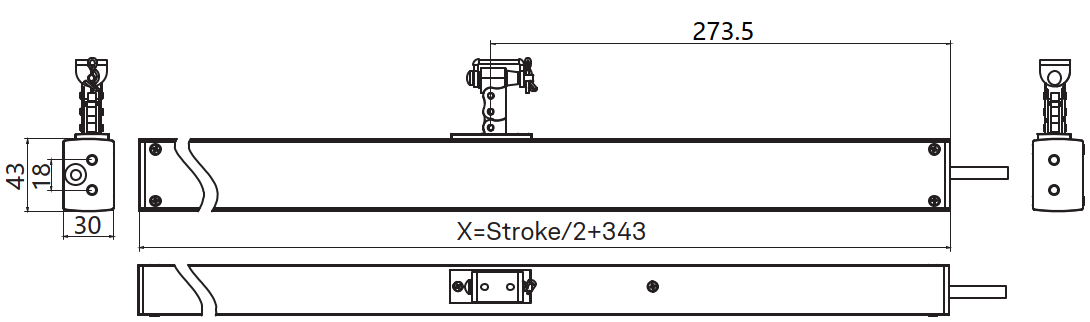 Свойства продуктаСвойства продуктаСвойства продуктаСвойства продуктаГибкие решения позволяют удовлетворить самые высокие требования к дизайну фасадовГибкие решения позволяют удовлетворить самые высокие требования к дизайну фасадовГибкие решения позволяют удовлетворить самые высокие требования к дизайну фасадовГибкие решения позволяют удовлетворить самые высокие требования к дизайну фасадовГибкие решения позволяют удовлетворить самые высокие требования к дизайну фасадовДля нижнеподвесных, верхнеподвесных и поворотных оконДля нижнеподвесных, верхнеподвесных и поворотных оконДля нижнеподвесных, верхнеподвесных и поворотных оконДля нижнеподвесных, верхнеподвесных и поворотных оконДля нижнеподвесных, верхнеподвесных и поворотных оконДля створок, открывающихся внутрь и наружуДля створок, открывающихся внутрь и наружуДля створок, открывающихся внутрь и наружуДля створок, открывающихся внутрь и наружуДля створок, открывающихся внутрь и наружуЕстественная вентиляция, дымо- и теплоотвод (RWA), устройства дымо- и теплоотвода естественного действия (NRWG)Естественная вентиляция, дымо- и теплоотвод (RWA), устройства дымо- и теплоотвода естественного действия (NRWG)Естественная вентиляция, дымо- и теплоотвод (RWA), устройства дымо- и теплоотвода естественного действия (NRWG)Естественная вентиляция, дымо- и теплоотвод (RWA), устройства дымо- и теплоотвода естественного действия (NRWG)Естественная вентиляция, дымо- и теплоотвод (RWA), устройства дымо- и теплоотвода естественного действия (NRWG)Возможно применение в составе систем приточно-вытяжной вентиляцииВозможно применение в составе систем приточно-вытяжной вентиляцииВозможно применение в составе систем приточно-вытяжной вентиляцииВозможно применение в составе систем приточно-вытяжной вентиляцииВозможно применение в составе систем приточно-вытяжной вентиляцииСинхронизация до 8 приводовСинхронизация до 8 приводовСинхронизация до 8 приводовСинхронизация до 8 приводовСинхронизация до 8 приводовУстановка на деревянные, пластиковые и алюминиевые оконные профилиУстановка на деревянные, пластиковые и алюминиевые оконные профилиУстановка на деревянные, пластиковые и алюминиевые оконные профилиУстановка на деревянные, пластиковые и алюминиевые оконные профилиУстановка на деревянные, пластиковые и алюминиевые оконные профилиМонтаж на створку, на раму или интегрированныйМонтаж на створку, на раму или интегрированныйМонтаж на створку, на раму или интегрированныйМонтаж на створку, на раму или интегрированныйМонтаж на створку, на раму или интегрированныйТехнические характеристикиТехнические характеристикиТехнические характеристикиТехнические характеристикиТехнические характеристикиТехнические характеристикиДлина     Ход 300: 493 мм, Ход 400: 543 мм, Ход 500: 593 мм     Ход 300: 493 мм, Ход 400: 543 мм, Ход 500: 593 мм     Ход 300: 493 мм, Ход 400: 543 мм, Ход 500: 593 мм     Ход 300: 493 мм, Ход 400: 543 мм, Ход 500: 593 мм     Ход 300: 493 мм, Ход 400: 543 мм, Ход 500: 593 ммВысотаВысотаВысота30 мм30 мм30 ммГлубинаГлубина43 мм43 мм43 мм43 ммВозможная длина ходаВозможная длина хода300 мм, 400 мм, 500 мм300 мм, 400 мм, 500 мм300 мм, 400 мм, 500 мм300 мм, 400 мм, 500 ммВозможность выбора длины ходаВозможность выбора длины ходаЕстьЕстьЕстьЕстьСкорость открывания Скорость открывания 7,5 мм/с7,5 мм/с7,5 мм/с7,5 мм/сТянущая сила (макс)Тянущая сила (макс)Тянущая сила (макс)300 Н300 Н300 НТолкающая сила (макс)Толкающая сила (макс)Толкающая сила (макс)250 Н (в зависимости от хода)250 Н (в зависимости от хода)250 Н (в зависимости от хода)Усилие удерживания (макс.)Усилие удерживания (макс.)Усилие удерживания (макс.)3000 N3000 N3000 NВес створки макс.*Вес створки макс.*Вес створки макс.*200 кг*200 кг*200 кг*Рабочее напряжениеРабочее напряжениеРабочее напряжение24 В ± 25 %24 В ± 25 %24 В ± 25 %Потребляемый токПотребляемый токПотребляемый ток0,8 A0,8 A0,8 AПотребляемая мощность (макс.)Потребляемая мощность (макс.)Потребляемая мощность (макс.)20 Вт20 Вт20 ВтВремя включенияВремя включенияВремя включения30 %30 %30 %Сечение кабеляСечение кабеляСечение кабеля2 x 0,75 мм² + 2 x 0,30 мм²2 x 0,75 мм² + 2 x 0,30 мм²2 x 0,75 мм² + 2 x 0,30 мм²Диапазон температурДиапазон температурДиапазон температур-20 – 70 °C-20 – 70 °C-20 – 70 °CСтепень / класс защитыСтепень / класс защитыСтепень / класс защитыIP 42 / IIIIP 42 / IIIIP 42 / IIIСпособ уменьшения ходаСпособ уменьшения ходаСпособ уменьшения ходаУстройство синхронизации, заводская настройкаУстройство синхронизации, заводская настройкаУстройство синхронизации, заводская настройкаОтключение в конечном открытомположенииОтключение в конечном открытомположенииОтключение в конечном открытомположенииэлектронным способом посредством внутреннего датчика перемещенияэлектронным способом посредством внутреннего датчика перемещенияэлектронным способом посредством внутреннего датчика перемещенияОтключение в конечном закрытомположенииОтключение в конечном закрытомположенииОтключение в конечном закрытомположенииэлектрическим, электронным способом посредством потребления токаэлектрическим, электронным способом посредством потребления токаэлектрическим, электронным способом посредством потребления токаОтключение при перегрузкеОтключение при перегрузкеОтключение при перегрузкеДаДаДаПолное раскрытие в течение 60 сек.Полное раскрытие в течение 60 сек.Полное раскрытие в течение 60 сек.450 мм450 мм450 мм450 ммСинхронизация (макс.)Синхронизация (макс.)Синхронизация (макс.)8 приводов8 приводов8 приводов8 приводовТехобслуживание Компания предписывает регулярное проведение техобслуживания (не реже чем 1 раз в год). Оно должно проводиться квалифицированным специалистом. При этом необходимо проверить функционирование, а также состояние механических деталей (дисбаланс или признак износа, повреждение крепежных деталей) и электрических разъемов. Во время ремонта и настройки запрещается использовать систему.-Проверить крепления и зажимные винты на прочность.-При проведении техобслуживания очистить привод от загрязнений.ГарантияГарантийный срок составляет 12 месяцев со дня отгрузки товара со клада ООО GEZE РУС. Гарантийный срок на продукцию исчисляется со дня его продажи компанией.Гарантийные претензии не рассматриваются, если монтаж и подключение изделия не соответствуют предписаниям завода изготовителя или к поломке привела неправильная эксплуатация изделияРемонт и обслуживание по гарантии,  продукции приобретённой на территории Российской Федерации осуществляет ООО «ГЕЦЕ РУС», в остальных случаях обращаться в GEZE GmbH